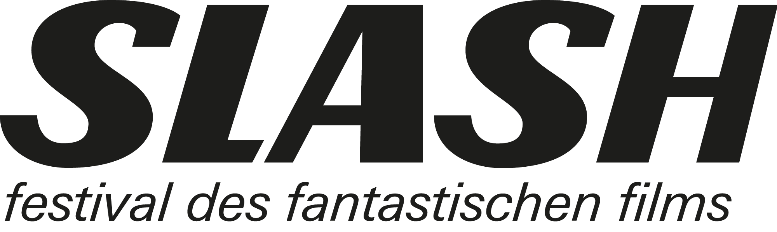 13. April 2023SLASH ½ – FANTASTISCHES FRÜHLINGSGRAUEN IM FILMCASINO04. - 06. Mai 2023, FilmcasinoProgramm-Highlights in Kooperation mit CROSSING EUROPE Filmfestival Linz & INFINITY POOLWien – In knapp drei Wochen beschert das 9. SLASH ½ dem Kinopublikum erneut Frühlingsgefühle der etwas anderen Art. Zehn funkelnde Werke des Fantastischen Films laden zum kollektiven Erschauern und Staunen und verdeutlichen einmal mehr, dass dem Genrekino in puncto Facettenreichtum keine Grenzen gesetzt sind. Beim diesjährigen SLASH ½ koexistieren Dys- und Utopie in trauter Zwietracht, das Verstörende entlockt Verzückung, Normen und Meinungen werden in Frage gestellt, Identitäten bröckeln. In dieser Presseaussendung geben wir die ersten Programmhighlights bekannt.

Zudem gewährt SLASH den ersten Blick auf ein Werk voll mystischer Verheißung: Das brandneue Fetsivalsujet, konzipiert vom Fleischwolf Kollektiv, designt von der Agentur HYPHE und illustriert von Elias Fleischer. Gleichsam inspiriert von Saturday Morning Cartoons wie Masters of the Universe, Dark Fantasy, den Kreaturen von Großmeister Jim Henson oder der Wasteland-Ästhetik von Mad Max, eröffnet es den Ausblick auf die erzählerische Welt des diesjährigen SLASH. Beware, great things are coming!DIE ERSTEN SLASH ½ PROGRAMM-HIGHLIGHTSTraditioneller Bestandteil von SLASH ½ ist die langjährige Kooperation mit dem CROSSING EUROPE Filmfestival Linz, dessen Programm am 13. April verkündet wurde. Fix dabei ist wie immer die Nachtsicht-Schiene, für die SLASH-Festivaldirektor Markus Keuschnigg in diesem Jahr fünf Filme kuratiert hat, die unmittelbar nach dem Linzer Festival im Filmcasino in Wien zu sehen sein werden: In ihrem zweiten Spielfilm NIGHTSIREN inszeniert Tereza Nvotová die klassische Hexendarstellung in einem slowakischen Dorf  im Kontext misogyner Machtverhältnisse und blindem Aberglauben. LA PIETÀ von Regie-Exzentriker Eduardo Casanova ist extravagantes und provokantes Kulissenkino, das eine perverse Mutter-Sohn-Beziehung in Parallele zur Geschichte einer regimegetreuen nordkoreanischen Familie setzt. Albtraumhaft düsteres Thesenkino zur gegenwärtigen Gesellschaftsbefindlichkeit liefert Guillaume Nicloux mit LOCKDOWN TOWER, in dem Bewohner:innen zu Gefangenen werden, als ihr Hochhaus von einem dichten Nebel umhüllt wird. SISU offeriert finnischen Action-Eskapismus in brachialster Rambo-Manier, in dem Regisseur Jalmari Helander einen wortkargen Ex-Soldaten Nazis mit Gusto aus dem Weg räumen lässt. Und ein beeindruckendes, mit Monstern und Magie gefülltes Fantasy-Epos im Baskenland zur Zeit der Christianisierung hat Paul Urkijo Alijo mit IRATI geschaffen.Zudem präsentiert SLASH ½ die Österreich-Premiere von Brandon Cronenbergs drittem Langspielfilm, dem grotesken wie visuell bestechenden Höllentrip INFINITY POOL.DAS GESAMTE SLASH 1/2-PROGRAMM WIRD AM 20. APRIL VERÖFFENTLICHT!>> Der Kartenvorverkauf startet am 21. April 2023. <<SLASH ½ 2023:4. - 6. Mai 2023, FilmcasinoSLASH FILMFESTIVAL 2023:21. September - 1. Oktober 2023Kontakt für Presserückfragen:Matthias Eckkrammer | press@slashfilmfestival.comSLASH Film Festival | Festival des Fantastischen Films |www.slashfilmfestival.com/Download Filmstills: www.slashfilmfestival.com/press/ERSTE FILM-HIGHLIGHTS SLASH ½ 2023in Kooperation mit CROSSING EUROPE:NIGHTSIRENOT: SVĚTLONOC SK/CZ 2022R: Tereza NvotováJahrzehnte nach einer Familientragödie kehrt Šarlota zurück in ihren kleinen slowakischen Heimatort, der geprägt ist von einer toxischen Abmischung aus patriarchalen Strukturen und blindem Aberglauben. Eine Hexe soll nach wie vor hausen im angrenzenden finsteren Wald und schon früher mit Šarlotas Familie paktiert haben. Es dauert nicht lange, bis die junge Frau und ihre Freundin Mira, ebenfalls Außenseiterin, Ziel von Anfeindungen werden. In ihrem zweiten Spielfilm revisioniert Tereza Nvotová klassische Hexendarstellungen und beschwört naturmächtige Weiblichkeit als essenzielle Kraft gegenüber herrschenden Geschlechter- und Machtverhältnissen.in Kooperation mit CROSSING EUROPE:LA PIETÀOT: LA PIEDADES/AR 2022R: Eduardo CasanovaÜbermutter Libertad und Sohn Mateo stehen in einem pathologischen Abhängigkeitsverhältnis zueinander. Als beim jungen Mann ein Gehirntumor diagnostiziert wird, droht ihre vergiftete Welt endgültig aus den Fugen zu geraten. Der spanische Regie-Exzentriker Eduardo Casanova führt die zugespitzten, mitunter ins Vulgäre und Brutale kippende Vignetten dieser perversen Mutter-Sohn-Beziehung parallel zur Geschichte einer regimetreuen nordkoreanischen Familie. LA PIETÀ, produziert von der spanischen Genrekino-Ikone Álex de la Iglesia, ist extravagantes und provokantes Kulissenkino, gefasst in Explosionen aus Altrosa und Marmor. in Kooperation mit CROSSING EUROPE:LOCKDOWN TOWEROT: LA TOURFR 2022R: Guillaume NiclouxEin Hochhaus wird von einem dichten Nebel umhüllt, der die Bewohner:innen im Inneren des Turms gefangen hält. Schnell wird die dünne Haut der Zivilisation abgelegt. Es wird gestohlen und gebunkert, getauscht und gehandelt. Gruppen formieren sich, Gangs kontrollieren ganze Gebäudeteile. Und das ist nur der Anfang von Guillaume Nicloux’ in Braunschattierungen getauchtem Albtraum, der weniger Horrorfilm ist denn bestürzendes, hoffnungsloses und tendenziell misanthropes Thesenkino zur gegenwärtigen Gesellschaftsbefindlichkeit. Selten hat man sich so sehr über einen Sonnenstrahl gefreut wie nach dieser ewigen Nacht. in Kooperation mit CROSSING EUROPE:SISUFI/GB 2022R: Jalmari HelanderFinnland, 1944: Seitdem der wortkarge Ex-Soldat Aatami dem Krieg den Rücken gekehrt hat, durchstreift er mit seinem Hund die karge Landschaft Lapplands. Eines Tages findet er einen gewaltigen Klumpen Gold, den auch die marodierenden Nazis, denen er zufällig begegnet, für sich haben möchten. Ein Kampf auf Leben und Tod beginnt. Das Wort SISU lässt sich am ehesten mit Ausdauer oder Zähigkeit übersetzen, und meint eine Eigenschaft, die Finnen als nationale Eigenheit ansehen und die es der Hauptfigur in Jalmari Helanders famoser Action-Granate ermöglicht, Nazis in bester Rambo-Manier (und -Panier) kaputt zu schlagen. Ein großer Spaß!in Kooperation mit CROSSING EUROPE:IRATIES/FR 2022R: Paul Urkijo AlijoDas Baskenland im 8. Jahrhundert: Während die Christianisierung durch die einfallenden Franken  Andersgläubige gewaltsam verdrängt, muss Eneko, der junge „Lord of the Vale“, die Gebeine seines „heidnischen“ Vaters in einer sagenumwobenen Höhle bestatten, um seine Regentschaft antreten zu dürfen. Auf seiner Queste hilft ihm Irati, eine naturmystisch aufgeladene junge Frau, die Enekos Welt und seine Überzeugungen aus den Angeln hebt. Die zweite abendfüllende Fantasterei von Paul Urkijo Alijo ist spektakuläre Beschwörung von Legenden und Folklore des Baskenlands, inszeniert als beeindruckendes Fantasy-Epos, angefüllt mit Schlachten, Monstern und Magie. Herausragend!Hosted by The Gap:INFINITY POOLCA/HR/HU 2023R: Brandon CronenbergDer (eher talentbefreite) Autor James und seine Frau, Tochter eines reichen Verlegers, reisen zwecks Inspirationsgewinn in ein Luxus-Resort. Nach einem Picknick außerhalb des Geländes kommt es zu einem Unfall, bei dem ein Einheimischer stirbt. In dem (frei erfundenen) Land steht darauf die Todesstrafe, außer James lässt sich um teures Geld klonen und dieser Doppelgänger wird an seiner Stelle getötet. Brandon Cronenberg (POSSESSOR) entwickelt aus dieser grotesken Ausgangssituation heraus eine so berauschende wie irritierende wie fassungslos machende Höllenfahrt, konzipiert und inszeniert als waschechtes Transgressionskino. Eine Zumutung.***